МИНИСТЕРСТВО ТРУДА И СОЦИАЛЬНОГО РАЗВИТИЯ ОМСКОЙ ОБЛАСТИМИНИСТЕРСТВО СТРОИТЕЛЬСТВА, ТРАНСПОРТА И ЖИЛИЩНО-КОММУНАЛЬНОГО КОМПЛЕКСА ОМСКОЙ ОБЛАСТИОМСКИЙ ГОСУДАРСТВЕННЫЙ  ТЕХНИЧЕСКИЙ УНИВЕРСИТЕТФАКУЛЬТЕТ ЭКОНОМИКИ И УПРАВЛЕНИЯ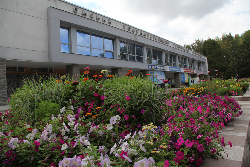 Международная научно-практическая конференцияСОЦИАЛЬНО-ЭКОНОМИЧЕСКИЕ                    ПРОБЛЕМЫ И ПЕРСПЕКТИВЫ РАЗВИТИЯ ТРУДОВЫХ ОТНОШЕНИЙ В ИННОВАЦИОННОЙ ЭКОНОМИКЕ21 апреля 2015 г.
с изданием сборника материаловОмск 2015УВАЖАЕМЫЕ КОЛЛЕГИ!Приглашаем принять участие в Международной научно-практической конференции ученых, преподавателей, аспирантов, докторантов, специалистов предприятий.  Цель конференции – публикация результатов экономических исследований; поиск решений по актуальным проблемам в области трудовых отношений; установление контактов между учеными разных регионов, обмен научными результатами и исследовательским опытом.Участие в конференции – заочное. По результатам работы конференции планируется издание сборника материалов (включая присвоение кодов ISBN, УДК и ББК, рассылку по библиотекам, регистрацию в Российской книжной палате). Сборник будет включен в базу научного цитирования РИНЦ. Рассылка авторских экземпляров сборника будет произведена в июне 2015 г.Материалы для участия в конференции принимаются до 21 апреля 2015 г.СОЦИАЛЬНО-ЭКОНОМИЧЕСКИЕ ПРОБЛЕМЫ И ПЕРСПЕКТИВЫ РАЗВИТИЯ ТРУДОВЫХ ОТНОШЕНИЙ В ИННОВАЦИОННОЙ ЭКОНОМИКЕТематика конференцииРегиональные аспекты труда и социальной политики.Социальное партнерство в современных условиях.Правовое регулирование развития трудовых отношений.Актуальные вопросы условий и охраны труда.Влияние информационных технологий на эффективность труда работников предприятий. Применение маркетинговых технологий в трудовой сфере.Трансформация оплаты труда.Рынок труда. Занятость населения.Особенности инвестиций в человеческий капитал.Уровень жизни. Качество трудовой жизни.ТРЕБОВАНИЯ К ОФОРМЛЕНИЮ МАТЕРИАЛОВФорматтекста: WordforWindows – 95/97/2000.Формат страницы: А4 (210×297 мм). Поля: 2,0 см – со всех сторон. Шрифт: размер (кегль) – 14; тип – TimesNewRoman. Интервал 1,5. Оформление текста:Первая строка – в левом верхнем углу проставляется индекс УДК;Вторая строка – «Инициалы и фамилия автора (ов), ученая степень, звание» - жирными буквами слева от центра строки;Третья строка – « Название учебного заведения (предприятия), город, страна» - курсивомслева от центра строки;Четвертая строка – «Название доклада» - заглавными, жирными буквами по центру строки.Допускается любое количество рисунков и таблиц. Название и номера рисунков указываются под рисунками, названия и номера таблиц – над таблицами. Сноски на литературу в квадратных скобках. Библиографический список в конце статьи. Переносы не ставить. В электронном варианте каждая статья должна быть в отдельном файле. Заявку на участие в конференции необходимо оформить в виде таблицы и прислать в отдельном файле.Заявка на участие в конференции(заполняется на каждого автора)Материалы и заявку на участие в конференции необходимо отправить по адресу: feu_omgtu@mail.ruВ течение трех рабочих дней после получения заявки Оргкомитет электронной почтой направляет автору уведомление о получении материалов. Если уведомление о получении материала не поступило, то следует продублировать заявку. Оргвзнос 680 рублей перечисляется на счет организаторов конференции после получения уведомления и включает в себя: оплату публикации статьи не более 5 страниц и доставку сборников. За каждую дополнительную страницу публикации объемом более 5-и страниц стоимость взноса увеличивается на 120 рублей. Скан-копию квитанции необходимо отправить по адресу: feu_omgtu@mail.ruРеквизиты для перечисления оргвзноса:ИНН 5502013556    КПП 550101001УФК по Омской области (ОмГТУ, л\с 20526Х06430)ОКТМО 52701000, ОГРН 1025500531550р/с 40501810500002000483ГРКЦ ГУ Банка России по Омской области г. ОмскБИК 045209001, ОКОНХ 92110, ОКПО 02068999Адрес: Омск-50, пр. Мира 11В назначении платежа обязательно указать КБК 00000000000000000130 с пометкой«За участие (Фамилия И.О.) в МНПК «Социально-экономические проблемы и перспективы развития трудовых отношений в инновационной экономике»Адрес оргкомитета конференции:.Омск, пр. Мира, д. 32А, ауд. 314.Телефон для справок: 8 (3812) 65-25-59, спросить Богданчикову Татьяну Владимировну, Жаркову Светлану Леонидовну, (моб. т. 89136580770)УчастникФамилияУчастникИмяУчастникОтчествоУчастникМесто работыУчастникДолжностьУчастникУченая степеньУчастникЗваниеУчастникАдрес на который будет выслан сборник(с указанием индекса)УчастникТелефон рабочийУчастникТелефон домашнийУчастникE-mailУчастникТема докладаУчастникНомер секцииОрганизация  (заполнять, если участие оплачивает  ваша  организация)ИндексОрганизация  (заполнять, если участие оплачивает  ваша  организация)Город, улица, номер домаОрганизация  (заполнять, если участие оплачивает  ваша  организация)Организация (полное наименование)Организация  (заполнять, если участие оплачивает  ваша  организация)Руководитель (должность, Ф.И.О.)Организация  (заполнять, если участие оплачивает  ваша  организация)ИННОрганизация  (заполнять, если участие оплачивает  ваша  организация)КППОрганизация  (заполнять, если участие оплачивает  ваша  организация)ОКТМООрганизация  (заполнять, если участие оплачивает  ваша  организация)ОГРНОрганизация  (заполнять, если участие оплачивает  ваша  организация)Расчетный счетОрганизация  (заполнять, если участие оплачивает  ваша  организация)Название банкаОрганизация  (заполнять, если участие оплачивает  ваша  организация)Кор. счетОрганизация  (заполнять, если участие оплачивает  ваша  организация)БИКОрганизация  (заполнять, если участие оплачивает  ваша  организация)Код по ОКПООрганизация  (заполнять, если участие оплачивает  ваша  организация)Код по ОКОНХ